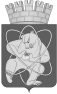 Городской округ«Закрытое административно – территориальное образование  Железногорск Красноярского края»АДМИНИСТРАЦИЯ ЗАТО г. ЖЕЛЕЗНОГОРСКПОСТАНОВЛЕНИЕ             09 .09.2021                                                                                                                                   № 1668г. ЖелезногорскО внесении изменений в постановление Администрации ЗАТО г. Железногорск от 02.09.2020 № 1536 «О подготовке и проведении мероприятий, посвященных Международному дню пожилых людей»В связи с провозглашением 45-ой сессией Генеральной Ассамблеи ООН 1 октября Международным днем пожилых людей и объявлением постановлением Президиума Верховного Совета Российской Федерации от 01.06.1992 № 2890/1-1 «О проблемах пожилых людей» 1 октября Днем пожилых людей, руководствуясь Федеральным законом  от 06.10.2003 № 131-ФЗ «Об общих принципах организации местного самоуправления в Российской Федерации», Уставом ЗАТО Железногорск,ПОСТАНОВЛЯЮ:Внести в постановление Администрации ЗАТО г. Железногорск от 02.09.2020 № 1536 «О подготовке и проведении мероприятий, посвященных Международному дню пожилых людей» следующие изменения:1.1. Приложение № 1 к постановлению изложить в новой редакции согласно приложению № 1 к настоящему постановлению. Управлению внутреннего контроля Администрации ЗАТО г. Железногорск (Е.Н. Панченко) довести настоящее постановление до сведения населения через газету «Город и горожане». Отделу общественных связей Администрации ЗАТО г. Железногорск (И.С. Архипова) разместить настоящее постановление на официальном сайте городского округа «Закрытое административно-территориальное образование Железногорск Красноярского края» в информационно-телекоммуникационной сети «Интернет».Контроль над исполнением настоящего постановления возложить на заместителя Главы ЗАТО г. Железногорск по социальным вопросам Е.А. Карташова.Настоящее постановление вступает в силу после его официального опубликования.Глава ЗАТО г. Железногорск                                                      И.Г. КуксинПриложение № 1 к постановлению Администрации	ЗАТО г. Железногорск от   09.09.2021  № 1668Приложение № 1 к постановлению Администрации	ЗАТО г. Железногорск от 02.09.2020  № 1536СОСТАВ организационного комитета по подготовке и проведению мероприятий, посвященных Международному дню пожилых людейКарташов Е.А.заместитель Главы ЗАТО г. Железногорск по социальным вопросам, председатель оргкомитета;заместитель Главы ЗАТО г. Железногорск по социальным вопросам, председатель оргкомитета;Будулуца М.В.заместитель Главы ЗАТО г. Железногорск по общим вопросам заместитель председателя оргкомитета;заместитель Главы ЗАТО г. Железногорск по общим вопросам заместитель председателя оргкомитета;Бондаренко О. В. главный специалист по взаимодействию с общественными объединениями и молодежной политике Администрации ЗАТО г.Железногорск, секретарь оргкомитета.главный специалист по взаимодействию с общественными объединениями и молодежной политике Администрации ЗАТО г.Железногорск, секретарь оргкомитета.Члены оргкомитета:Члены оргкомитета:Члены оргкомитета:Анциферова О.Ю.Анциферова О.Ю.руководитель МКУ «Управление поселковыми территориями»;Архипова И.С.Архипова И.С.начальник Отдела общественных связей Администрации ЗАТО г. Железногорск;Афонин С.Н.Афонин С.Н.руководитель МКУ «УФКиС»;Бачило А.М.Бачило А.М.начальник Социального отдела Администрации ЗАТО г. Железногорск;Белоусова Т.С.Белоусова Т.С.директор МБУК ЦГБ им. М.Горького;Березинская А.М.Березинская А.М.руководитель МКУ «Управление культуры»;  Бурыкина А.П.Бурыкина А.П.председатель МГОО ветеранов (пенсионеров) войны,  труда, ВС и ПО ЗАТО Железногорск                   (по согласованию);Гаврилов А.Е.Гаврилов А.Е.директор МБУК МВЦ;Грек С.Ю.Грек С.Ю.директор МБУК ДК;Ермакович В.Г.Ермакович В.Г.начальник территориального управления КГКУ «Управление социальной защиты населения» территориальное отделение по ЗАТО г. Железногорск (по согласованию);Захаренкова Т.Н.Захаренкова Т.Н.директор МБУ «КЦСОН»;Кислова И.А.Кислова И.А.директор МАУК «ПКиО»;Кузнецова Н.Ф.Кузнецова Н.Ф.исполняющий обязанности главного врача ФГБУЗ КБ № 51 ФМБА России (по согласованию);Назарова О.В.Назарова О.В.директор МБУК ЦД;Приступ Е.Н.Приступ Е.Н.директор КГБУ СО «Железногорский дом-интернат» (по согласованию);Синьковский К.Ф.Синьковский К.Ф.начальник Управления Пенсионного фонда России (ГУ) в г. Железногорске (по согласованию);Скруберт И.В.Скруберт И.В.руководитель МКУ «Управление образования»;Тасенко Л.Р.Тасенко Л.Р.руководитель МКУ «Муниципальный архив»;Томских Л.Н.Томских Л.Н.председатель МО «Союз пенсионеров России» ЗАТО Железногорск (по согласованию).